of Citrus County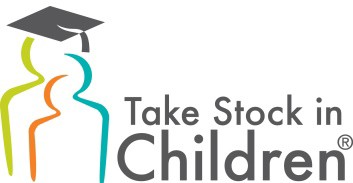 “KEEPING OUR PROMISE”PROGRAM CRITERIAStudent Status			Active Status (no warning or probation)			10 points each quarter (3 quarters) 	Grades 				Middle & High School 	 			       	Awarded each quarter (3 quarters)	   	A = 4 points		B = 3 points		C = 2 points		D or F = 0 pointsSchool Attendance		School Attendance				             				(0 – 5 absences for the semester)			20 points (1st semester)				(6-10 absences for the semester)			10 points				More than 10 absences for the semester		 	0 pointsCollege Readiness Meetings 	Meeting Attendance (at CF or Virtually, if needed)		10 points per meeting Mentor Meetings			Meet twice a month 					10 points / month				Meet every week						20 points / monthService to TSIC (Fundraisers / Events, etc.)						  5 points per eventService / Work Hours		Compiled during the 1st 3 quarters			 	1 point for every hourStudents to provide copy of record sheet at the last meeting of the year or through emailSAT / ACT Vocabulary		Distributed at each meeting (3 meetings)			2 points for each correct answer					(Maximum – 20 points each)AWARDS													  					GOLD		191 & above						SILVER		161- - 190 points					BRONZE	130 - 160 points                Revised – 8/23